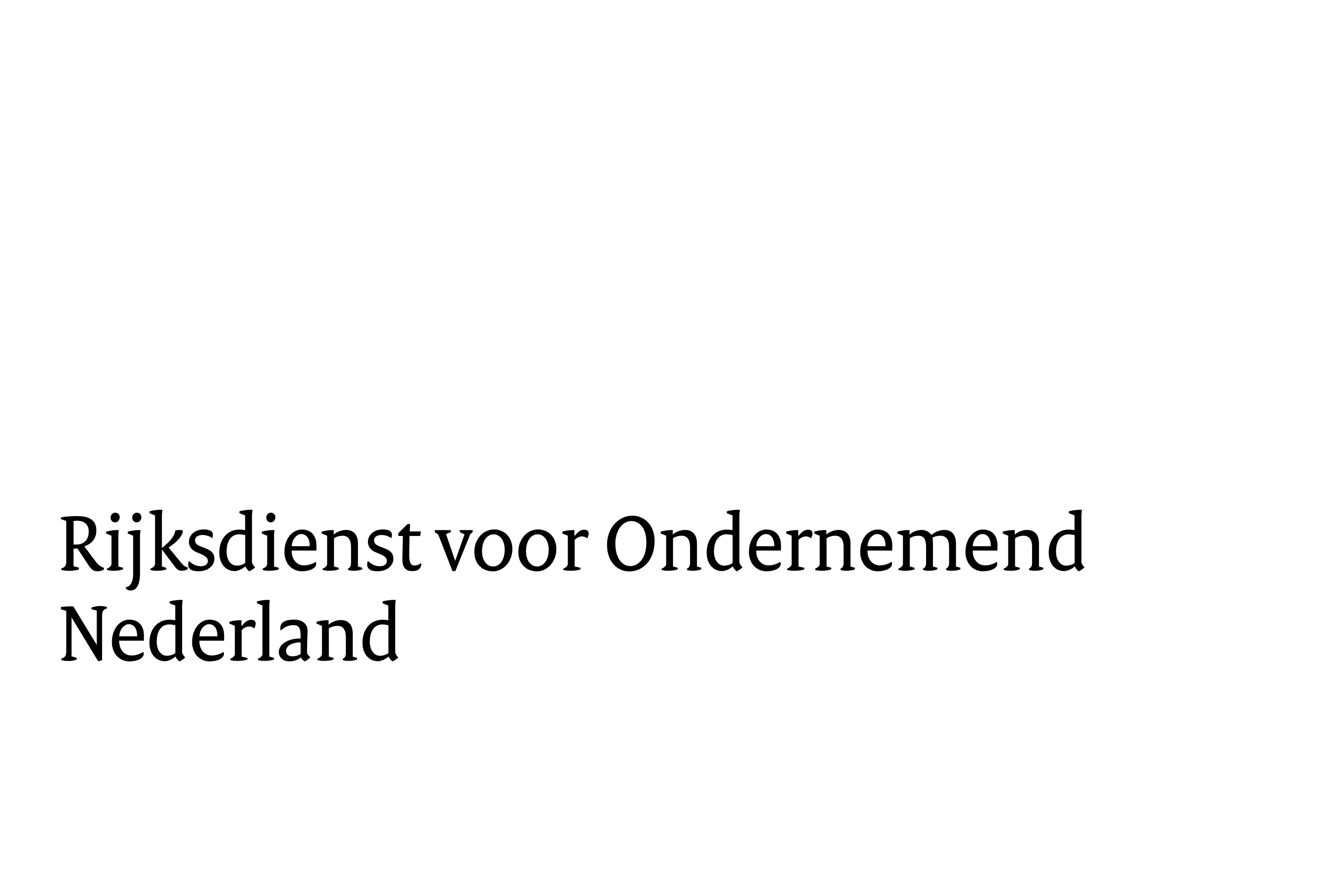 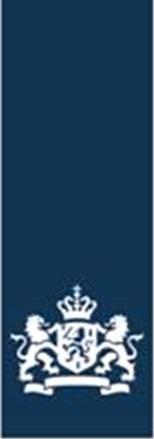 Subsidieregeling Schoon en Emissieloos Bouwmaterieel (SSEB) 2024Modelprojectplan – haalbaarheidsstudiesAandachtspunten:Gebruik dit formulier enkel voor het aanvragen van de SSEB Innovatie voor een project haalbaarheidsstudie. Gebruik dit formulier niet voor het aanvragen van een project experimentele ontwikkeling (technische ontwikkeling of praktijkervaring), daarvoor is een apart formulier beschikbaar. Deze vindt u op https://mijn.rvo.nl/sseb-innovatie. Om uw aanvraag goed te kunnen beoordelen, vult u het projectplan in volgens onderstaand model.  Gebruik hiervoor de invulvelden.Heeft u te weinig invulruimte? Pas dan de grootte van een veld aan of voeg extra (tabel)regels toe. U mag ook afbeeldingen toevoegen.Gebruik maximaal 5 pagina’s (exclusief bijlagen). Meer pagina’s is niet automatisch beter!Meer aandachtspunten en een stappenplan voor de aanvraagprocedure vindt u in de Handleiding SSEB Innovatie 2024 (te vinden via www.rvo.nl/sseb). Lees deze goed door, daarmee voorkomt u dat u een ongeldige aanvraag indient.Vul ook de Modelbegroting voor haalbaarheidsstudies in. Deze vindt u op https://mijn.rvo.nl/sseb-innovatie. Algemene gegevensTitelGegevens van de penvoerder Naam organisatieKVK-nummerNaam contactpersoonE-mailadresTelefoonnummer(s)Startdatum van het project 	         1.4.  Einddatum van het projectBeschrijving vervolgprojectEen haalbaarheidsstudie gaat vooraf aan een technisch of financieel risicovol project experimentele ontwikkeling. Onderstaande vragen gaan over het vervolgproject waarvoor u de haalbaarheidsstudie uitvoert.Projecttype vervolgproject:	Een toelichting op de verschillende projecttypen vindt u in de Handleiding SSEB-innovatie 2024 onder punt 2.1.Aanleiding en probleemstelling vervolgproject:Beschrijf de aanleiding en probleemstelling van het vervolgproject. Welke uitdagingen en knelpunten zijn er en waarom moeten deze worden opgelost?Uitvoering en samenwerking in het vervolgproject:Beschrijf globaal de activiteiten die u wilt voeren in het vervolgproject en noem uw beoogde projectpartners en hun expertise, indien relevant. Resultaat en impact vervolgproject:Beschrijf het beoogde resultaat van het vervolgproject en hoe dit bijdraagt aan:de beschikbaarheid en/of inzetbaarheid van emissieloze bouwmachines, ofde praktische kennis over de inzet van emissieloze bouwmachines, enhet verminderen van NOx-uitstoot in de bouwsector.Ga, indien relevant, ook in op de niet technische aspecten van het project.Uitvoerend vermogenIs uw bedrijf of het samenwerkingsverband in staat om het project experimentele ontwikkeling, waarvoor u deze studie uitvoert, daadwerkelijk uit te voeren? Om in aanmerking te komen voor deze subsidie haalbaarheidsstudie SSEB Innovatie, moet u dit aannemelijk maken. U doet dit door aan te tonen dat:u of één van uw projectpartners relevante ervaring heeft met technische productontwikkeling;ofu of één van uw projectpartners relevante ervaring heeft met de inzet van bouwmachines; enu over voldoende eigen middelen of financiering beschikt.Motiveer hieronder uw antwoord en geef eventueel aan welke bijlagen u ter onderbouwing meestuurt. U mag ook verwijzen naar de begroting of andere antwoorden in dit formulier.HaalbaarheidsstudieOnderstaande vragen gaan over de haalbaarheidsstudie zelf.Motivatie, vraagstelling, besluitvormingGeef aan waarom een haalbaarheidsstudie noodzakelijk is. Geef een beschrijving van:de haalbaarheidsvragen (technisch, praktisch, economisch, etc.) waarop een antwoord wordt gezocht; hoe de in de haalbaarheidsstudie opgedane kennis gebruikt wordt bij de besluitvorming over (en eventueel tijdens) het vervolgproject.Noodzaak subsidieOnderbouw waarom u, naast uw eigen investeringen, financiële ondersteuning nodig heeft voor de uitvoering van het haalbaarheidsproject.Uitvoering van het project Geef aan hoe u de bij punt 3.1 gestelde haalbaarheidsvragen wilt beantwoorden (denk hierbij aan een literatuurstudie, patentonderzoek, overleg met potentiële partners of externe deskundigen, experimenten, methoden of technieken).PlanningNeem de hierboven bij punt 3.3 beschreven activiteiten op in onderstaande planning.(Te weinig ruimte? Voeg dan een regel toe.)Samenwerking haalbaarheidsstudie:Beschrijf eventueel in te schakelen derden en hun taken binnen de haalbaarheidsstudie.Resultaat van het project Beschrijf de (fysieke)  resultaten van het haalbaarheidsproject en geef aan voor wie deze bedoeld zijn.Relatie begroting – projectplanNaast dit projectplan vult u ook de modelbegroting in. Deze vindt u op https://www.rvo.nl/subsidies-financiering/sseb/haalbaarheidsstudie. Maak via onderstaande tabel inzichtelijk hoe de begrote activiteiten en kosten van de haalbaarheidsstudie zich verhouden tot de planning bij punt 3.4. Neem hiervoor de eerste twee kolommen van de tabel bij punt 3.4. over in onderstaand tabel en vul aan met de kosten.(Te weinig ruimte? Voeg dan een regel toe.)Let op! Kosten voor projectmanagement komen niet in aanmerking voor subsidie, want het zijn geen directe kosten verbonden aan de uitvoering van de subsidiabele activiteiten. Zie ook art. 6, eerste lid van het Kaderbesluit subsidies I en M).Voorbeelden van deze niet-subsidiabele projectmanagementkosten zijn: Interne/externe rapportages t.b.v. voortgang monitoring,het nakomen van subsidieverplichtingen (b.v. tussen- of eindrapportages*)contracten opstellen tussen samenwerkingspartijenplanning, budgettering, escaleren naar stuurgroep, projectbesturing, risicomanagement, projectbewakingadministratie, fasering bewaken, facturering, vergaderingen, etc.Inhoudelijke activiteiten komen wel in aanmerking voor subsidie, zoals inhoudelijke discussies met medewerkers, opstellen specificaties, deelnemen aan inhoudelijke brainstormsessie etc. FinancieringGeef aan hoe het eigen aandeel in de projectkosten gefinancierd wordt en, indien van toepassing, door wie en onder welke voorwaarden. Geef ook bij externe financiering (lidmaatschappen, donateurs, aantrekken kapitaal, kredietaanvragen, andere subsidies, etc.) een goede onderbouwing. Lever ook bewijsstukken aan waaruit uw stellingen blijken ( bijv. als u aan geeft voldoende eigen middelen te hebben moet dit blijken uit uw jaarrekening. Bij externe financiering kunt u bijv. een onvoorwaardelijke leningsovereenkomst verstrekken. Let erop dat een onvoldoende onderbouwing van de financiering van uw eigen aandeel kan leiden tot afwijzing van uw aanvraag.  Naam deelnemerType organisatieRol in projectFaseActiviteitBegindatumEinddatum1.1.1…1.2……2.2.1FaseActiviteitKosten1.1.1€ …1.2€ ……€ 